NorwayNorwayNorwayNorwayFebruary 2025February 2025February 2025February 2025SundayMondayTuesdayWednesdayThursdayFridaySaturday123456789101112131415Mother’s Day16171819202122232425262728NOTES: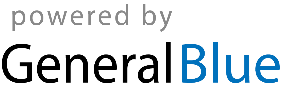 